Maison de prière
32, rue de la Mésangerie
37540 Saint Cyr sur LoirePar le train :
Gare de Tours ou gare TGV de Saint Pierre des Corps (Navette SNCF gratuite jusqu’à la gare de Tours)
Puis prendre le bus à partir de la gare de Tours, pour cela consultez le site du fil bleu : https://www.filbleu.fr/horaires-et-trajet/itineraire-sur-mesurePar la route :
A partir de L’A10
Prendre la sortie 20 Vouvray, Saumur au Nord de Tours.
Puis suivre la direction Saumur, Langeais jusqu’à l’entrée dans Saint Cyr sur Loire
Aussitôt après le premier rond-point, prendre une petite rue sur la droite : rue du docteur Tonnellé.
Continuer tout droit pour rejoindre la rue de la Mésangerie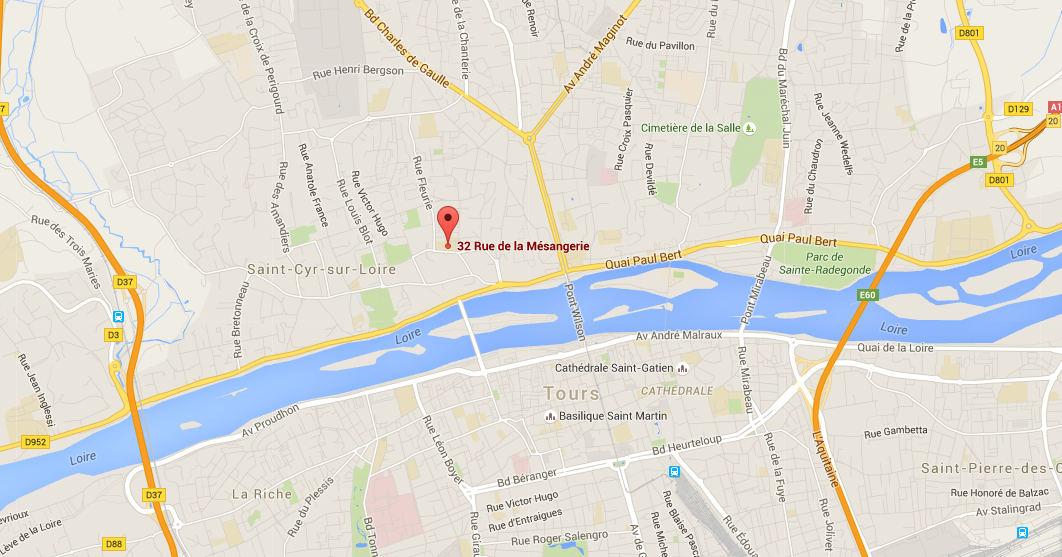 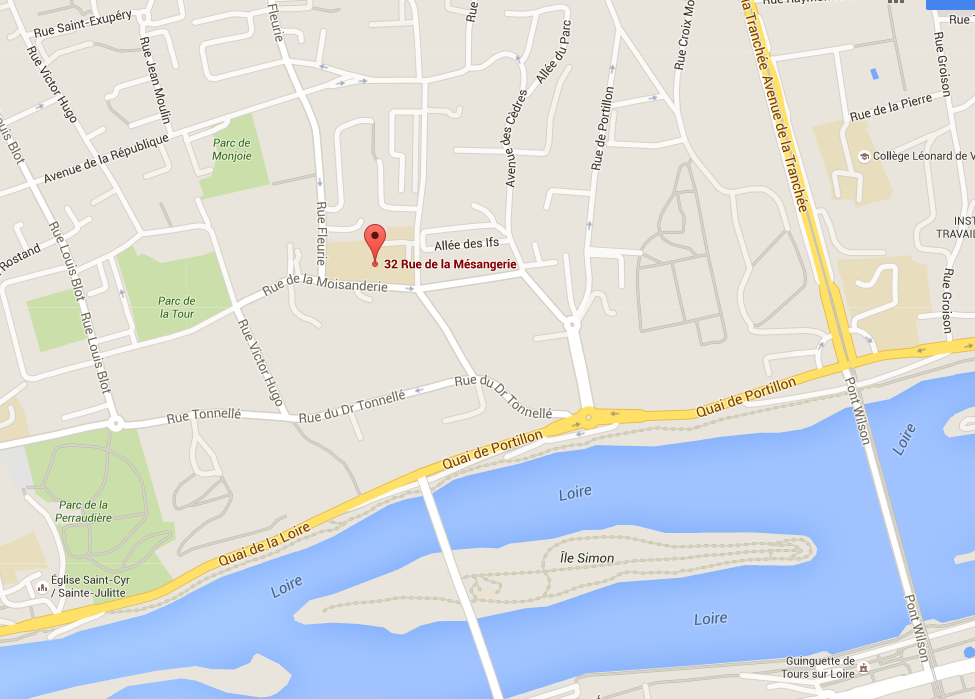 